РоссияООО «ЭЛИНОКС»тележка ДЛЯ СУШКИ ТАРЕЛОК ТСТ-100.4ПАСПОРТ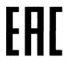 НАЗНАЧЕНИЕТележка для сушки тарелок  ТСТ-100.4 (далее тележка) является вспомогательным оборудованием для предприятий общественного питания и используется в качестве межоперационного транспортного средства.Декларация о соответствии ТС N RU Д-RU.АУ04.В.05445. Срок действия с 25.11.2014 г. по 24.11.2019 г.Санитарно-эпидемиологическое заключение №77.99.31.515.Д.003763.03.10 от 10.03.2010г. до 10.03.2015 г.На предприятии действует сертифицированная система менеджмента качества в соответствии требованиям ISO 9001:2008. Регистрационный номер №73 100 3466, действителен до 16.01.2017г.ТЕХНИЧЕСКИЕ ХАРАКТЕРИСТИКИ	Таблица 1Тележка поставляется в собранном виде см. Рис.1. 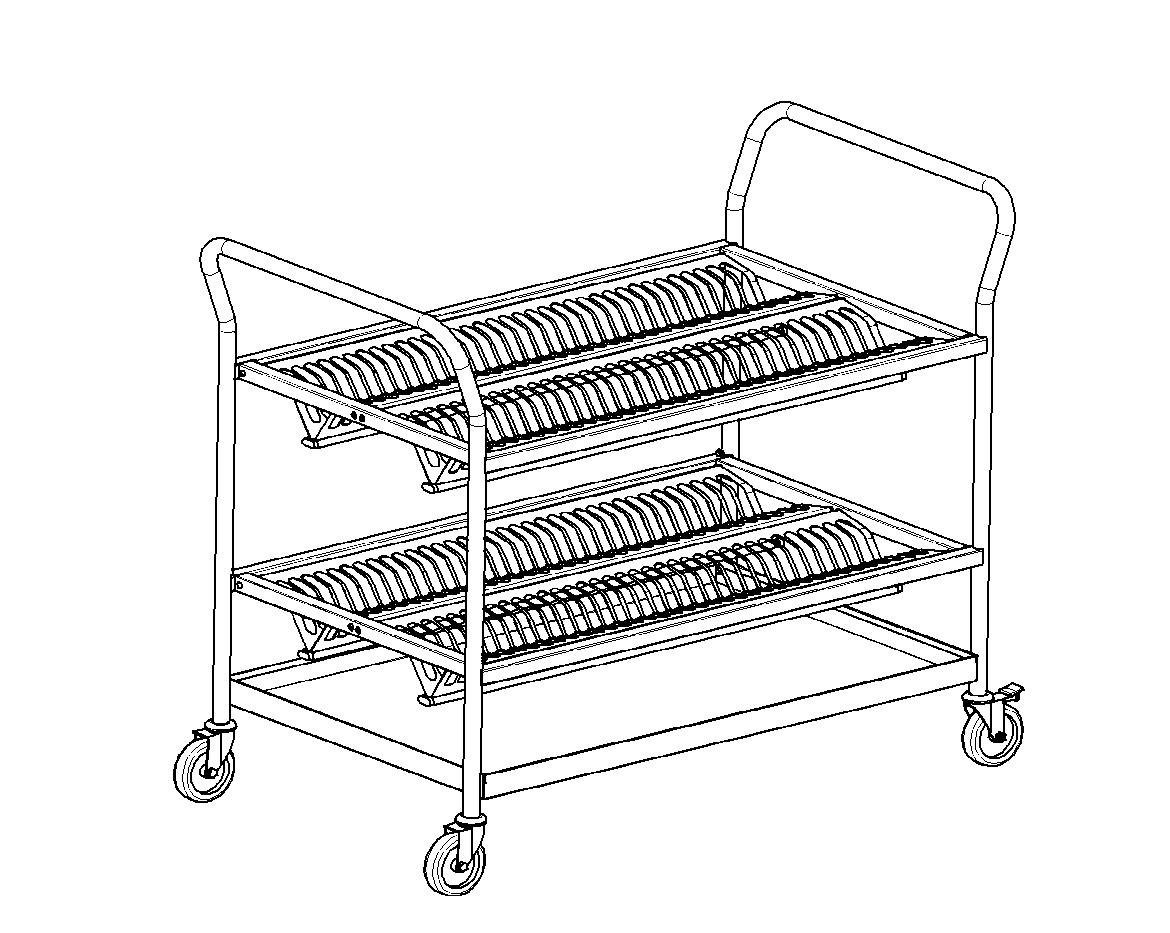 Рис.1КОМПЛЕКТ ПОСТАВКИ	Комплектность приведена в таблице 2.	Таблица 24. СВИДЕТЕЛЬСТВО О ПРИЕМКЕТележка для сушки тарелок ТСТ-100.4, изготовленная на ООО «ЭЛИНОКС», соответствует ТУ 5600-022-01439034-2008  и  признана годной для эксплуатации.Дата выпуска___________________________________________________________________________________________________________________________личные подписи (оттиски личных клейм) должностных лиц предприятия, ответственных за приемку изделия5. СВИДЕТЕЛЬСТВО ОБ УПАКОВКЕ	Тележка для сушки тарелок у ТСТ-100.4 упакована на  ООО «ЭЛИНОКС» согласно требованиям, предусмотренным конструкторской документацией.	Дата упаковки			         			___________	      М. П.						                      (подпись)	Упаковку произвел		          _____________________						                          (подпись)	Изделие после упаковки принял 			_________						                       (подпись)6. ГАРАНТИИ ИЗГОТОВИТЕЛЯГарантийный срок эксплуатации  тележки - 1 год со дня ввода в эксплуатацию.Гарантийный срок хранения 1 год со дня изготовления.В течение гарантийного срока предприятие-изготовитель гарантирует безвозмездное устранение выявленных дефектов изготовления и замену вышедших из строя составных частей тележки, произошедших не по вине потребителя, при соблюдении потребителем условий транспортирования, хранения и эксплуатации изделия.Гарантия не распространяется на случаи, когда тележка вышла из строя по вине потребителя.Время нахождения тележки в ремонте в гарантийный срок не включается.В случае невозможности устранения на месте выявленных дефектов предприятие-изготовитель обязуется заменить дефектную тележку.Все детали, узлы и комплектующие изделия, вышедшие из строя в период гарантийного срока эксплуатации, должны быть возвращены заводу-изготовителю тележки для детального анализа причин выхода из строя и своевременного принятия мер для их исключения.Рекламация рассматривается только в случае поступления отказавшего узла, детали или комплектующего изделия с указанием обозначения тележки, даты изготовления и установки.7. СВЕДЕНИЯ О РЕКЛАМАЦИЯХРекламации предприятию-изготовителю предъявляются потребителем в порядке и сроки, предусмотренные Федеральным законом «О защите прав потребителей» от 09.01.1996г., с изменениями и дополнениями от 17.12.1999г., 30.12.2001г, 22.08.2004г., 02.10.2004г., 21.12.2004г., 27.07.2006г., 16.10.2006г., 25.11.2006г., 25.10.2007г., 23.07.2008г., Гражданским кодексом РФ (части первая от 30.11.1994г. № 51-ФЗ, вторая от 26.01.1996г. № 14-ФЗ, третья от 26.11.2001г. №146-ФЗ, четвертая от 18.12.2006г. № 230-ФЗ) с изменениями и дополнениями от 26.12, 20.02, 12.08.1996г.; 24.10.1997г.; 08.07, 17.12.1999г.; 16.04, 15.05, 26.11.2001г.; 21.03, 14.11, 26.11.2002г.; 10.01, 26.03, 11.11, 23.12.2003г.; 29.06, 29.07, 02.12, 29.12, 30.12.2004 г., 21.03, 09.05, 02.07, 18.07, 21.07.2005 г., 03.01, 10.01, 02.02, 03.06, 30.06, 27.07, 03.10, 04.12, 18.12, 29.12, 30.12.2006г.; 26.01, 05.02, 20.04, 26.06, 19.07, 24.07, 02.10, 25.10, 04.11, 29.11, 01.12, 06.12.2007г., 24.04, 29.04, 13.05, 30.06, 14.07, 22.07, 23.07, 08.07, 08.11, 25.12, 30.12.2008г., 09.02.2009г., а также Постановлением Правительства РФ от 19.01.1998г. № 55 «Об утверждении Правил продажи отдельных видов товаров, перечня товаров длительного пользования, на которые не распространяются требования покупателя о безвозмездном предоставлении ему на период ремонта или замены аналогичного товара, и перечня непродовольственных товаров надлежащего качества, не подлежащих возврату или обмену на аналогичный товар других размера, формы, габарита, фасона, расцветки или комплектации» изменениями и дополнениями от 20.10.1998г., 02.10.1999г., 06.02.2002г.,  12.07.2003г., 01.02.2005г.; 08.02, 15.05, 15.12.2000г., 27.03.2007г., 27.01.2009г..Рекламации направлять по адресу:  Чувашская Республика,                                                               г. Чебоксары,                                                                        Базовый проезд, 17.                                                                  Тел./факс: (8352)  56-06-26, 56-06-85.8. СВЕДЕНИЯ ОБ УТИЛИЗАЦИИ.При  подготовке и отправке тележки на утилизацию необходимо разобрать и рассортировать составные части по материалам, из которых она изготовлена.Внимание! Конструкция тележки постоянно совершенствуется, поэтому возможны незначительные изменения, не отраженные в настоящем  руководстве.9. ХРАНЕНИЕ, ТРАНСПОРТИРОВАНИЕ И СКЛАДИРОВАНИЕ.Хранение тележки должно осуществляться в транспортной таре предприятия изготовителя по группе условий хранения 4 ГОСТ 15150 при температуре окружающего воздуха не ниже минус  35 °С.Срок хранения не более 12 месяцев.При сроке хранения свыше 12 месяцев владелец модуля обязан произвести переконсервацию изделия по ГОСТ 9.014. Упакованную тележку следует транспортировать железнодорожным, речным, автомобильным транспортом в соответствии с действующими правилами перевозок на этих видах транспорта. Транспортирование морским и другим видами транспорта производится по особому соглашению. Условия транспортирования в части воздействия климатических факторов– группа 8 по ГОСТ 15150, в части воздействия механических факторов – С по ГОСТ 23170.Погрузка и разгрузка тележки из транспортных средств должна производиться осторожно, не допуская ударов и толчков.ВНИМАНИЕ! Не допускается складирование упакованных тележек по высоте.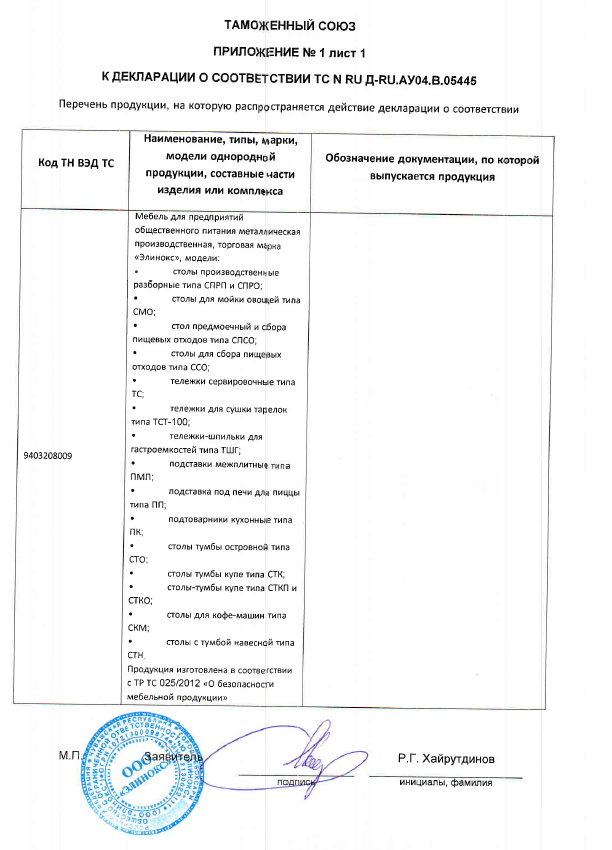 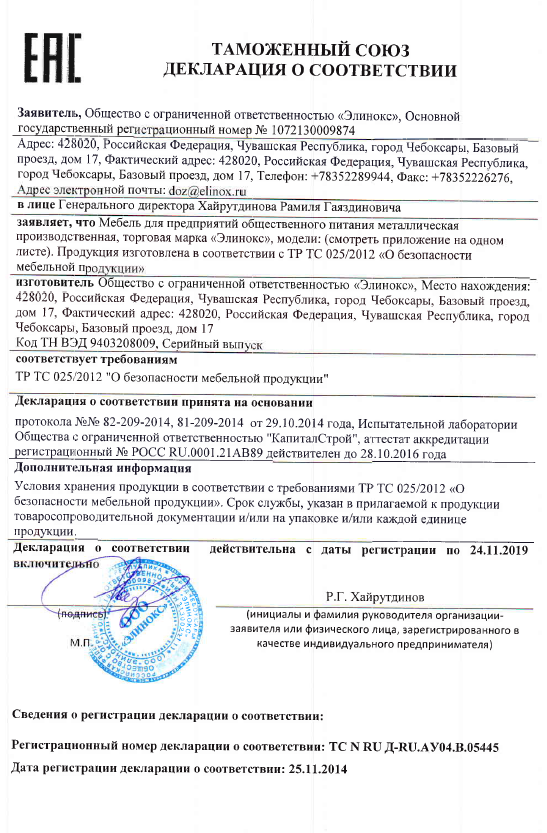 НаименованиеВеличина параметраНаименованиеТСТ-100.4Количество полок2Количество кассет4Габаритные размеры, мм, не болеедлинаширинавысота1115621950Количество тарелок, устанавливаемых  на  одну кассету, шт.35Грузоподъемность, кг, не более120Масса, кг, не более23№п/пНаименованиеКоличество, шт.№п/пНаименованиеТСТ-100.41Тележка12Паспорт13Упаковка1